Word mix upThe smallest of microbes – Can be helpful or harmfulA drug used to treat a disease or injuryA sign of illness e.g. headache, diarrhoea and feverSpecial medicine used to treat bacterial infections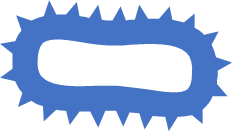 A disease caused by a microbeVery small microbe that can be helpful or harmfulA drug used to take away pain